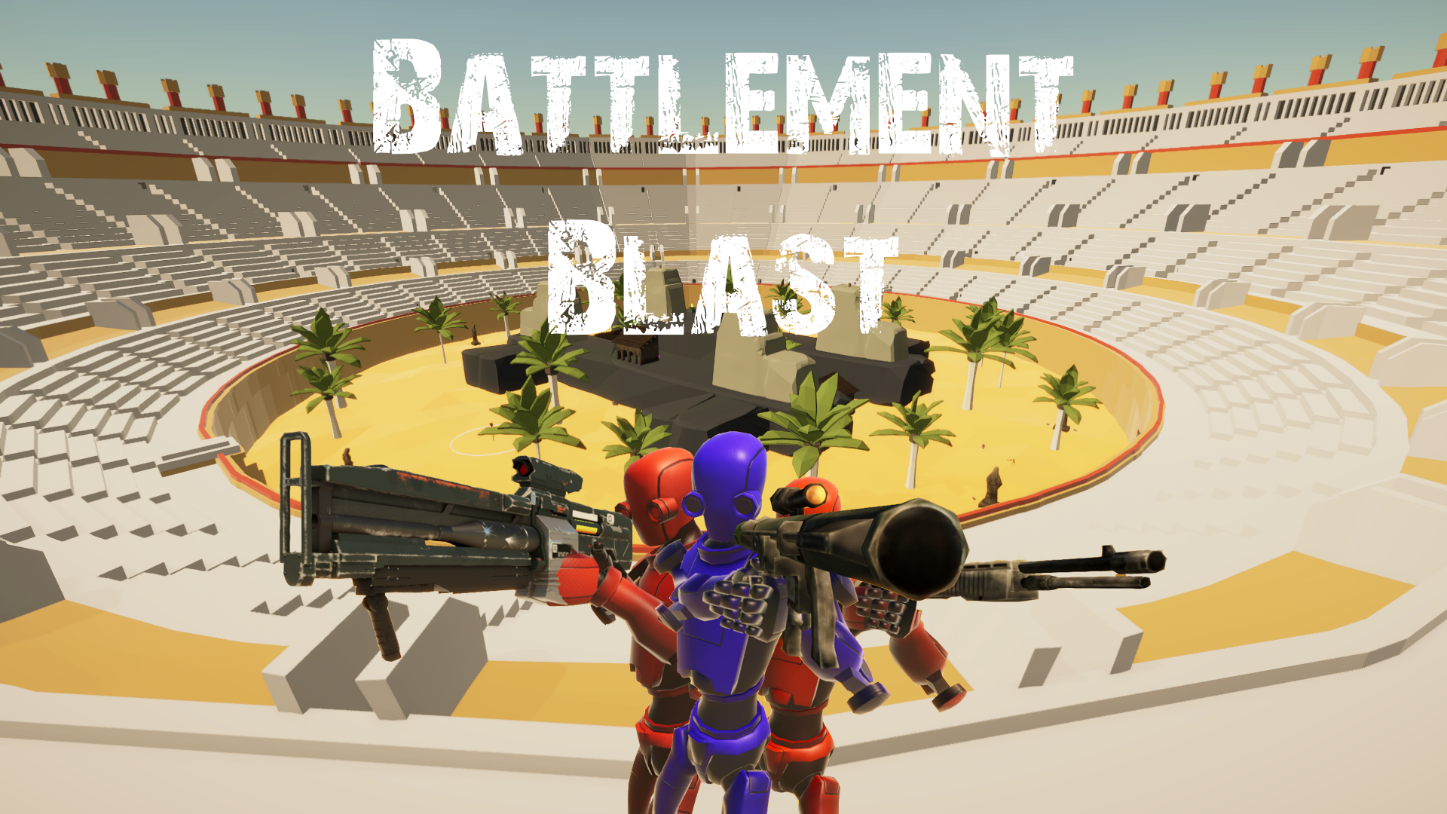 Battlement Blastby C.A.R.L.Brock SokevitzJake RuthLucas PuskaricRickie KidwellRyan StutzmanAlex Barnes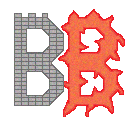 Game ConceptBattlement Blast is a First-Person Shooter which you play in games of up to 12 people. There are 2 teams, Red and Blue. After loading into the game there will be a series of rounds. Each round begins with a three-minute build phase where you can build up defenses. The objective is to destroy the other team’s Spawn Core, while protecting your own. If your spawn core is destroyed, you will no longer respawn. Once a team has had its Spawn Core destroyed and all players on that team die, the other team wins and a new round begins. All the while, The Emperor will sit in judgement of your team, and will either help or hurt you depending on how entertained he is.Core MechanicsBattlement Blast is a blast to play with friends, but there are a few main mechanics involved in it. These mechanics will now be discussed in greater detail. Networked GameThis game is played over the internet or a network. To get into an internet game, you’ll connect either create or connect to a game, or use matching making to find a game. To get into a network game, you’ll either have to host one yourself or connect to an IP address on your network. Regardless of how you do it, you’ll end up in a lobby where you can choose a name and your team, then ready up if you’re ready. Whoever the first person in the game was will become the host, and the rest will be clients connected to the host. Once all players are ready, the game will begin. 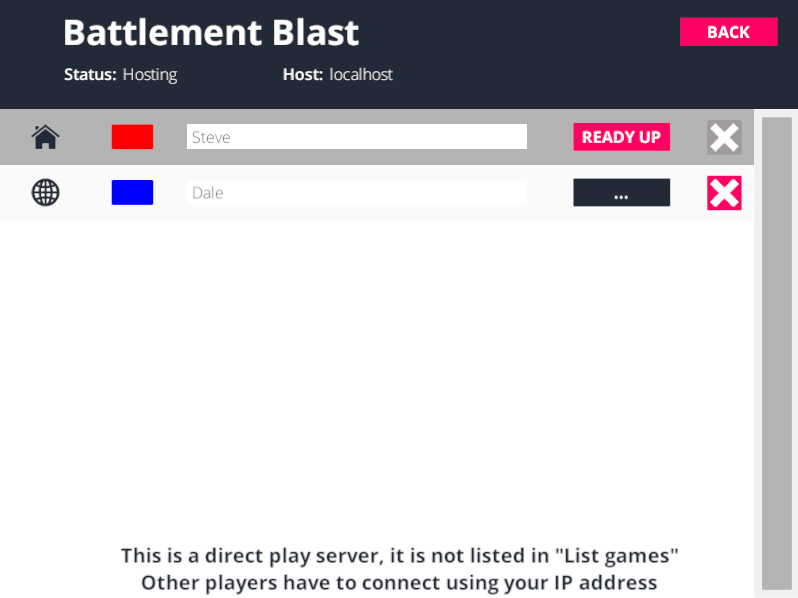 Basic ControlsYou move around in the game with mostly traditional FPS controls. You can move with WASD, sprint with Shift, and jump with Space. You can also access the Buy menu with ‘V’, the build menu with ‘B’, talk with ‘T’, and reload with ‘R’. Also in the menus 1, 2, 3, 4, and 5 are used to operate them.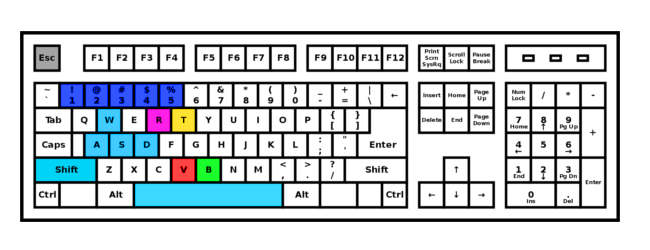 Protect Spawn CoreYour Spawn Core is what allows you to respawn. If it is destroyed, your team will stop respawning, and if your whole team is dead, you lose and a new round begins. Your primary build objective is to keep opponents from being able to destroy it easily. Here’s a picture of a spawn core: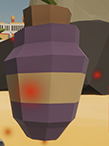 Build BuildingsYour Spawn Core is completely undefended initially. To defend it, you’ll have to build buildings. You can build 5 types of buildings: Floors, Walls, Ceilings, Doors, and Stairs.Floors can be built on the ground, and the other 4 can be built on floors and in certain cases each other. You press ‘B’ to access the build menu, and left click to place once it turns blue. Each building costs certain quantities of wood or stone, and cannot be placed without them.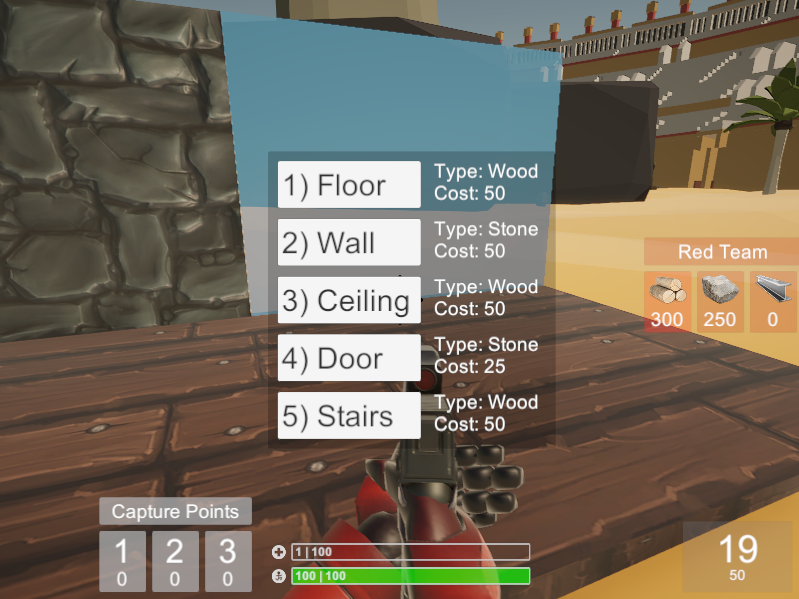 Gather ResourcesYour team starts with some resources, but you’re going to need to gather some more resources to keep building and buying weapons. There are Resource pickups throughout the map. There are 3 different resources: Wood, Stone, and Metal.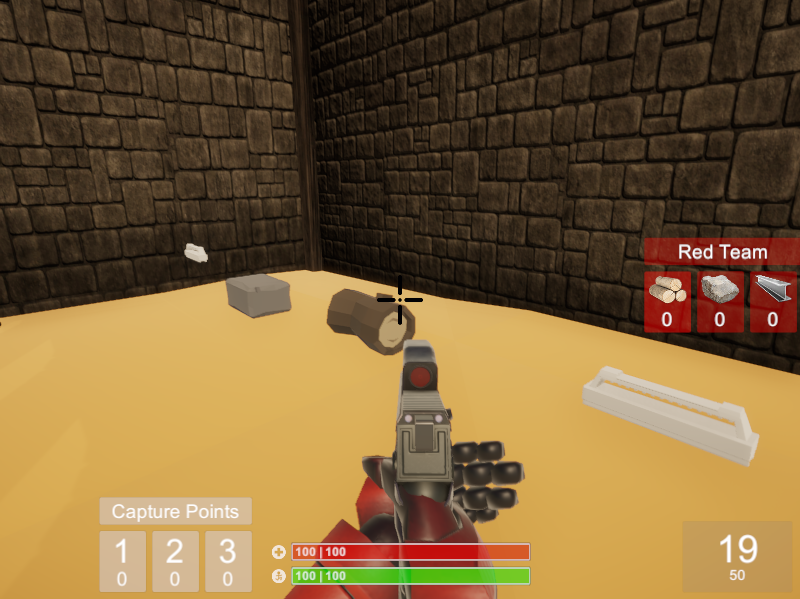 Capture PointsThere is another source of resources on the map: the 3 Control points. Once your team owns a spawn point, you will receive resources every second. It takes 10 seconds to capture a point, and you can put in 10 more seconds after you capture it to make it harder for your opponents to take back.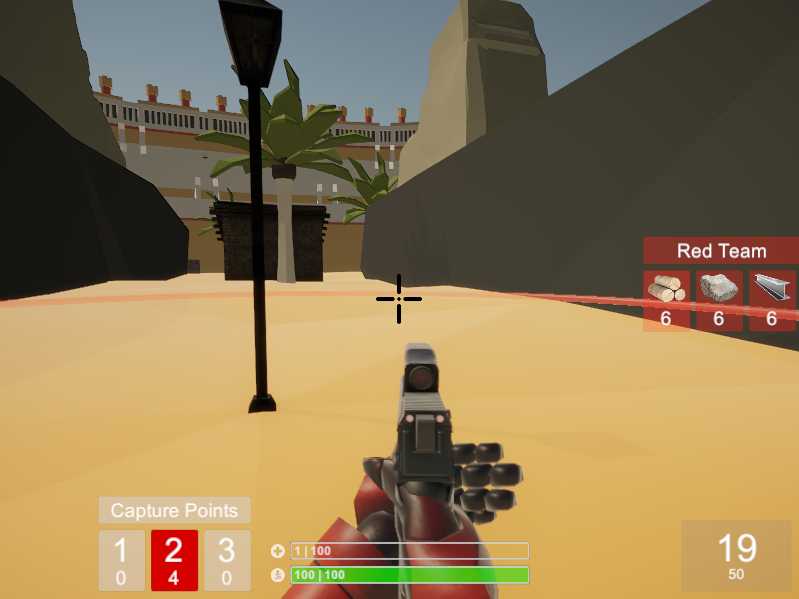 The EmperorThe Emperor will sit in judgment of your match. He has an entertainment value which lowers every second, but whenever someone dies or a building is destroyed it will increase. While he has a high entertainment value he will be in a good mood and will give gifts. While he has a low entertainment value he will be in a bad mood and punish you. He also has a favor value with both teams. If you kill someone or an enemy object, your team will gain favor. When he grants a gift, he will target the team with the most favor, then halve their current favor. When he grants a punishment, he will target the team with the least favor, then halve the other team’s favor. He is intended to keep people fighting.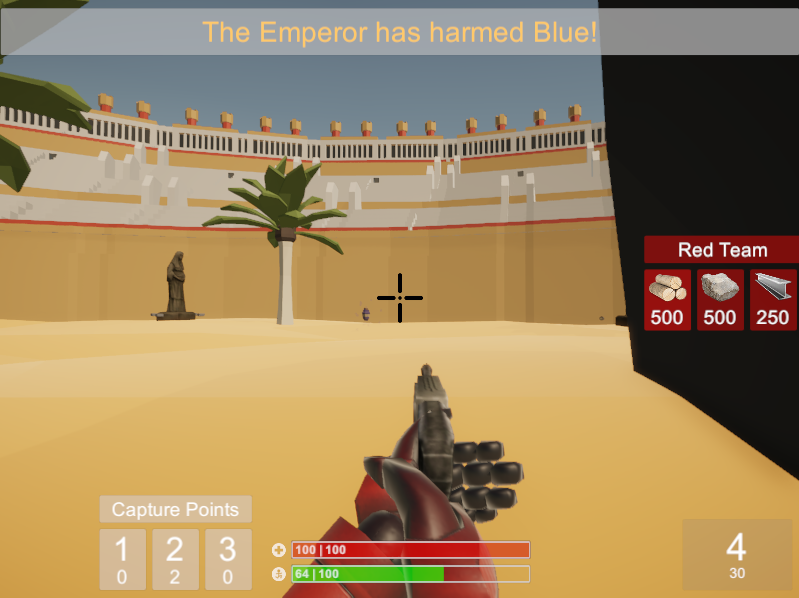 CommunicationYou can talk to everyone else by pressing ‘T’ and typing out messages. You can also cheat in this console. Whenever a player or a Spawn Core is destroyed a kill notification will be sent out.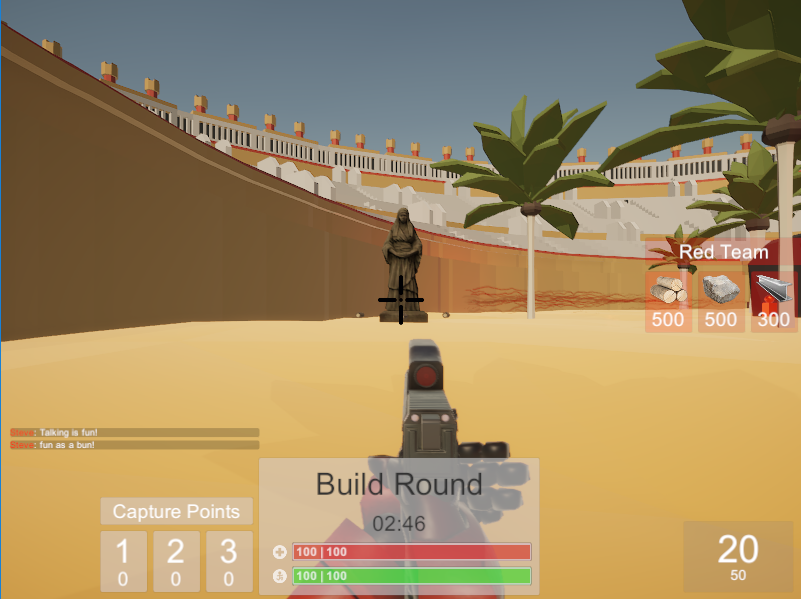 Purchase WeaponsTo defeat your enemies, there are 6 guns at your disposal. Each gun has different properties. You always spawn with your pistol equipped, and can spend Metal on a new weapon by accessing the buy menu with ‘V’. Some are more expensive than others. Each gun has a different magazine capacity and reserve ammo.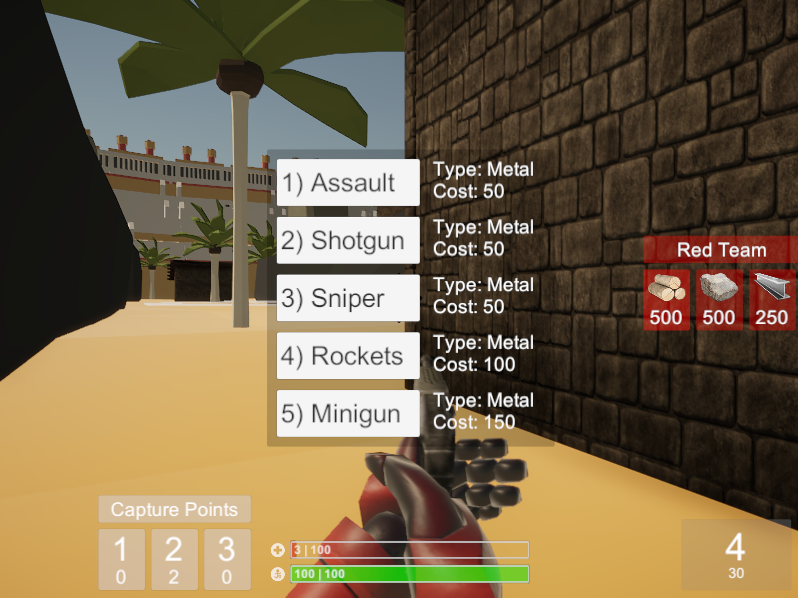 Game State Diagram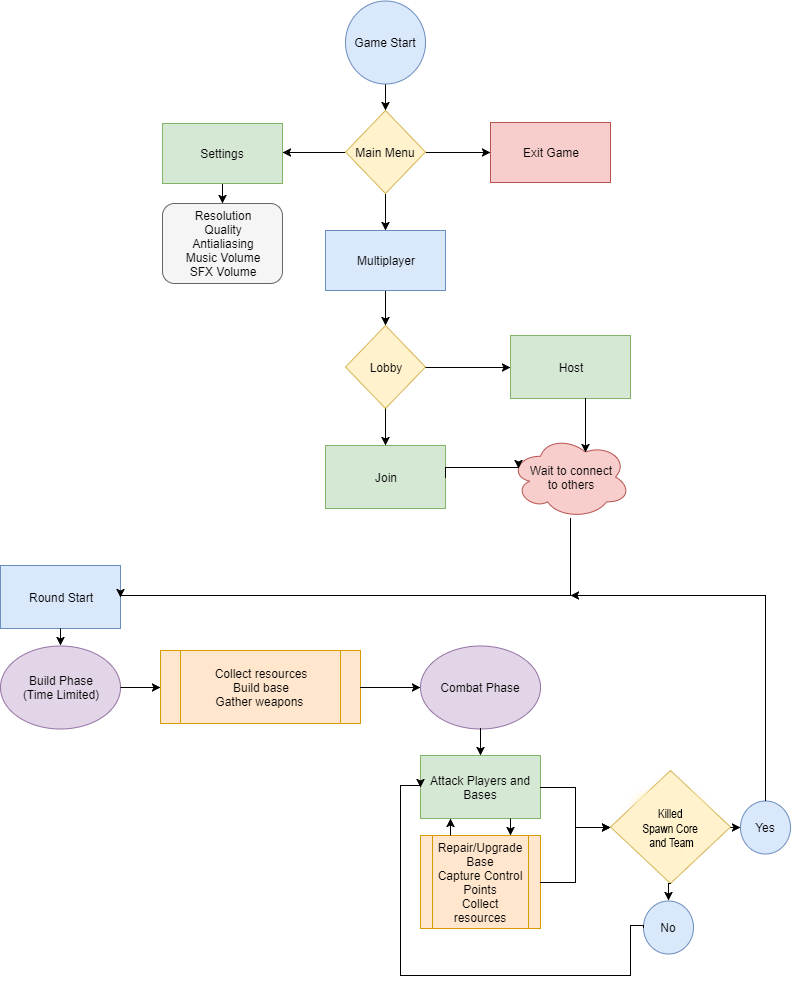 WeaponsPistol 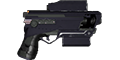 Semi-automatic gun which has a size 20 magazine and a reserve of 30. Each bullet does a moderate amount of damage. You start with this gun.Assault 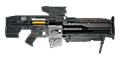 Fully-automatic gun with a size 30 magazine and a reserve of 150. Fires 10 projectiles a second while held down, each which does a small amount of damage. Costs 50 Metal.Shotgun 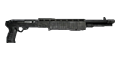 Semi-automatic gun with a size 5 magazine and a reserve of 30. Each shot creates 8 different projectiles with a wide random spread. Each bullet does a small amount of damage. Costs 50 Metal.Sniper 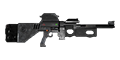 Bolt action gun with a size 1 magazine and a reserve of 15. Right clicking allows you to zoom, and bullets travel faster and further than normal. Each bullet does a large amount of damage. Costs 50 Metal.Rockets 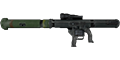 Semi-automatic gun with a size 4 magazine and a reserve of 20. This gun shoots rockets instead of bullets, which travel slower and don’t do damage with their impact, but causes an explosion which does a large amount of damage in a radius. Costs 100 Metal.Minigun 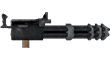 Fully automatic gun with a size 60 magazine and a reserve of 180. This gun fires bullets extremely rapidly (20 per second), each of which does a small amount of damage. Whenever you fire it knocks you back some. This can be used to “fly” if you fire it straight down. Costs 150 Metal.Schedule Timebox #2This is what we completed for Timebox #2Building Frameworkmodular building using text files for snapping locationsBuilding resourcesimplemented resources that will later be used for build costsNetworkingsync everything over a network so we can build on it laterGun and damage frameworkmade a gun and target script that was reusable for people and buildingsColosseumimplemented the base level that we'll be building upon.Timebox #3This is what we completed for Timebox #3Added a floating health and name barsynced between all clients, but later removed in favor of no health barsMade the first iteration of our multiplayer lobbyonline multiplayer, matchmaking, and LAN supported/implementedadded basic animationsrunning, strafing, and idleadded postprocessing effectsantialiasing, ambient occlusion, bloom, color grading, vignette, and motion blurconsole commandsused for testing purposesour first iteration of base destructioncode was made, but we weren't using it yet, due to some bug issuesBuilding updatesnew materials/textures addedImplemented the first iteration of teamsteams had colors and the color would change the weapon colorOther AdditionsIncreased projectile speed, increased player speed, and made the first installerTimebox #4This is what we completed for Timebox #4Implemented our final arena layoutusing 3 choke pointsImplemented Round ManagerBuild round countdownBarriers added to keep teams in their respective areasImplemented Build Menuaccessed using 'b' buttonmore intuitive than in previous timeboxesImplemented shaders to show destructionobject fades until it diesMessed around with terrain Destruction to build moatsended up not using in the final buildAdded aiming animationsused inverse kinematics to determine spine rotationTimebox #5This is what we completed for Timebox #5Emperor CreatedImplemented mechanics to determine whether the emperor is enjoying himselfcan give out gifts if he's happy or give out punishments when he's displeasedgifts change based on how happy or displeased he isTeam Building Mechanics improvedTeams can now build off of objects placed by members of the same teammade it so you couldn't build a floor or ceiling overlap Building Destruction finalizedimplemented building damage and repairbuildings become redder as they get damagedupon destruction the mesh is broken into triangles that are launched in multiple directionsRounds implementedAfter a spawn core is destroyed and all players corresponding to that team are killed a new round startsSpawn Core Implementedeach team has 1 spawn coreSpawn core allows players belonging to that team to respawnspawn cores can't be moved, but they can be built aroundUI improvementsmade it more appealing to look atNew Gunadded a fully automatic rifleImproved Player Lobbynow you can choose your team in the lobbynow supports up to 12 playersRemoved Friendly Firealthough you can still destroy your own buildingsTimebox #6This is what we completed for Timebox #6Implemented fatiguedid this to balance sprintingImplemented capture point ui and location indicatorsto make it easier to keep track of who has the capture pointsalso helps new players see where the points areImplemented ammo and health pickupsjust for balanceImplemented Notificationsnotifies players of who kills wholeheartedlynotifies players when their spawn is under attackalso notifies players when someone disconnectsImplemented Player chatallows players to gloat and make fun of the enemy teamChanged stair prefaballowing players to build straight up if they want to.Implemented more weaponsAssault Rifle, Shotgun, Sniper, Rockets, and a MinigunEach gun behaves slightly differently to give the player optionsAssault RifleModerate Rate of fire, decent damage, moderate sized magazineShotgunscatter shot, low magazine size, low reserve ammoSniper RifleOnly 1 shot before reloading, very high damageRocket LauncherHigh radius damage, slower projectiles, explosion animationMinigunHigh fire Rate, large ammo Reserve, and knockback that allows the player to flyPlaytested and Found some additional bugsAfter Timebox #6This is what we completed after Timebox #6added the team color to the modelimprove team clarityremoved minigun knockback when out of ammomakes it so players can't fly indefinitelyImproved Building Menumade it so that it would preview the previously placed item, which was useful for placing multiple floors or wallsImproved networkingeliminated most disconnects